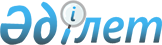 Об утверждении Правил ведения учета лиц, признанных в установленном порядке недееспособными либо ограниченно дееспособными
					
			Утративший силу
			
			
		
					Приказ Генерального Прокурора Республики Казахстан от 1 июня 2012 года № 69. Зарегистрирован в Министерстве юстиции Республики Казахстан 25 июня 2012 года № 7758. Утратил силу приказом Генерального Прокурора Республики Казахстан от 12 января 2015 года № 11      Сноска. Утратил силу приказом Генерального Прокурора РК от 12.01.2015 № 11 (вводится в действие со дня его первого официального опубликования).      В целях совершенствования ведения учета лиц, признанных в установленном порядке недееспособными либо ограниченно дееспособными в соответствии с подпунктом 2 статьи 14 Закона Республики Казахстан от 22 декабря 2003 года «О государственной правовой статистике и специальным учетам», руководствуясь подпунктом 4-1) статьи 11 Закона Республики Казахстан «О Прокуратуре» от 21 декабря 1995 года, ПРИКАЗЫВАЮ:



      1. Утвердить Правила ведения учета лиц, признанных в установленном порядке недееспособными либо ограниченно дееспособными.



      2. Признать утратившим силу приказ Генерального Прокурора Республики Казахстан от 7 июня 2007 года № 22 «Об утверждении Правил единого порядка ведения учета лиц, признанных в установленном порядке недееспособными либо ограниченно дееспособными» (зарегистрированный в Реестре государственной регистрации нормативных правовых актов Республики Казахстан за № 4796).



      3. Комитету по правовой статистике и специальным учетам Генеральной прокуратуры Республики Казахстан (далее – Комитет) направить настоящий приказ:



      1) в Министерство юстиции Республики Казахстан для государственной регистрации;



      2) в Департамент по обеспечению деятельности судов при Верховном Суде Республики Казахстан (аппарат Верховного Суда Республики Казахстан) для использования в работе и территориальные органы Комитета для исполнения.



      4. Контроль за исполнение настоящего приказа возложить на Председателя Комитета.



      5. Настоящий приказ вводится в действие со дня его официального опубликования.      Генеральный Прокурор

      Республики Казахстан                       А. Даулбаев

Утвержден приказом    

Генерального Прокурора  

Республики Казахстан   

от 1 июня 2012 года № 69  

Правила

ведения учета лиц, признанных в установленном

порядке недееспособными либо ограниченно дееспособными 

1. Общие положения

      1. Настоящие Правила ведения учета лиц, признанных в установленном порядке недееспособными либо ограниченно дееспособными (далее - Правила) вводятся в целях единого учета лиц, признанных недееспособными либо ограниченно дееспособными.



      2. Учет осуществляется путем ввода территориальными органами Комитета по правовой статистике и специальным учетам Генеральной прокуратуры Республики Казахстан (далее - территориальный орган Комитета) сведений о лицах, недееспособными либо ограниченно дееспособными в автоматизированную информационную систему «Специальные учеты» (далее - АИС СУ) Комитета по правовой статистике и специальным учетам Генеральной прокуратуры Республики Казахстан (далее - Комитет).



      3. Канцелярии районных и приравненных к ним судов направляют электронные варианты информационного учетного документа (далее – ЭИУД) и решения суда о признании гражданина недееспособным либо ограниченно дееспособным, вступившее в законную силу в территориальный орган Комитета посредством Единой автоматизированной информационно-аналитической системы судебных органов Республики Казахстан (далее - ЕАИАС СО РК).



      4. Заведующие канцелярией районных и приравненных к ним судов обеспечивают своевременность, полноту и достоверность представляемой информации в отношении лиц, признанных недееспособным либо ограниченно дееспособным.



      5. Начальники территориальных органов Комитета обеспечивают своевременность, полноту и достоверность сведений введенных в АИС СУ.



      6. Настоящие Правила обязательны для исполнения канцелярий районных и приравненных к ним судов Республики Казахстан, Комитетом и его территориальными органами. 

2. Порядок ведения учета лиц,

признанных недееспособными либо ограниченно дееспособными

      7. Основанием для постановки на учет лица является вынесенное судом и вступившее в законную силу решение о признании гражданина недееспособным либо ограниченно дееспособным.



      8. Ввод в АИС СУ осуществляется на основании электронной копии ЭИУД и вступившего в законную силу решения суда о признании лица недееспособным либо ограниченно дееспособным, по гражданскому делу (далее – копия решения), поступающих в территориальные органы Комитета ежедекадно посредством ЕАИАС СО РК.



      9. Ввод сведений в АИС СУ осуществляется территориальными органами Комитета в течение 3-х рабочих дней с момента представления в ЕАИАС СО РК ЭИУД и копии решения суда.



      10. В случае необходимости корректировки сведений, введенных в АИС СУ в отношении лиц, признанных недееспособными либо ограниченно дееспособными, суды направляют в территориальный орган Комитета посредством ЕАИАС СО РК уведомление о внесении изменений в АИС СУ с указанием причины корректировки сведений и приложением подтверждающих документов.



      11. Снятие с учета осуществляется Комитетом путем изменения статуса лица в АИС СУ с «состоит на учете» на «снят с учета» на основании письма территориального органа Комитета с представлением подтверждающих документов.



      12. Основанием снятия с учета лица, признанного недееспособным либо ограниченно дееспособным является:



      1) решение суда о полном восстановлении дееспособности в установленном законом порядке;



      2) решение суда об отмене решения о признании лица недееспособным либо ограниченно дееспособными;



      3) смерть лица, признанного решением суда недееспособным либо ограниченно дееспособными.



      Документы, указанные в подпунктах 1) и 2) представляются судами в территориальные органы Комитета посредством ЕАИАС СО РК.

3. Меры по обеспечению полноты и достоверности сведений учета

      13. После ввода/корректировки сведений в отношении лиц, признанных недееспособными либо ограниченно дееспособными, в АИС СУ, территориальный орган Комитета в срок не более 3-х рабочих дней электронной почтой направляет в Комитет список с указанием фамилии, имени, отчества и даты рождения лица, поставленного на учет/откорректированного.



      14. Ежеквартально территориальный орган Комитета проводит сверки сведений учета в АИС СУ со статистической информацией отчета № 2 «О работе судов первой инстанции по рассмотрению гражданских дел» и данными ЕАИАС СО РК. 

4. Категории лиц, подлежащих проверке по учету и порядок

истребования сведений

      15. Проверка по учету производится в целях получения сведений о дееспособности проверяемого лица.



      16. Обращаться к учету Комитета недееспособных и ограниченно дееспособных лиц могут государственные и иные органы и организации, уполномоченные нормативными правовыми актами Республики Казахстан на осуществление проверочных мероприятий в отношении граждан.



      17. В целях исключения повторного вынесения судами решений о признании лица недееспособным либо ограниченно дееспособным при поступлении заявления в порядке статьи 302 Гражданского процессуального кодекса Республики Казахстан, территориальный орган Комитета по запросу суда осуществляет проверку по централизованному (республиканскому) банку данных и в течение 5-и рабочих дней представляет сведения о наличии информации о признании лица недееспособным либо ограниченно дееспособным.



      При поступлении запроса на лицо уже состоящее на учете как недееспособное, ограниченно дееспособным, судам сообщаются сведения о суде вынесшим решение и номере гражданского дела.



      18. При постановке лица на учет недееспособных, ограниченно дееспособных, территориальный орган Комитета осуществляет проверку данного лица по учету недееспособных, ограниченно дееспособных лиц и розыскным учетам.



      В случае выявления фактов повторного признания лица недееспособным либо ограниченно дееспособным территориальный орган Комитета в течение 1 рабочего дня направляет информационное письмо в суд, вынесший решение, аналогично, в случае выявления лица на розыскном учете - инициатору розыска.



      19. Истребование информации о лицах производится путем направления в Комитет и его территориальный орган требования, оформленного на каждое проверяемое лицо отдельно.



      Формы бланков, порядок их заполнения и направления для проверки по учетам, а также сроки исполнения идентичны формам бланков, порядку их заполнения и направления для проверки по учетам, а также срокам исполнения, установленных Правилами ведения и использования отдельных видов специальных учетов, утвержденными приказом Генерального Прокурора Республики Казахстан от 29 апреля 2004 года № 23 (з регистрирован в Реестре государственной регистрации нормативных правовых актов за № 2843).



      При этом, в пунктах 8 требования «Какая нужна справка» отмечается «о дееспособности проверяемого лица».
					© 2012. РГП на ПХВ «Институт законодательства и правовой информации Республики Казахстан» Министерства юстиции Республики Казахстан
				